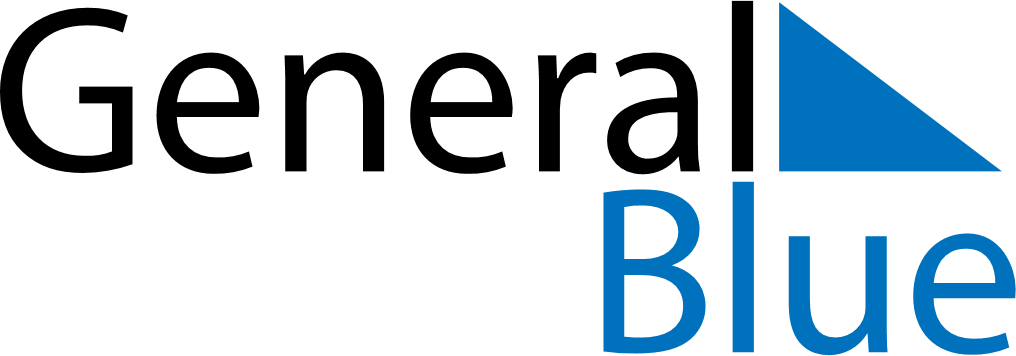 August 2030August 2030August 2030August 2030JamaicaJamaicaJamaicaMondayTuesdayWednesdayThursdayFridaySaturdaySaturdaySunday12334Emancipation Day56789101011Independence Day1213141516171718192021222324242526272829303131